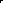 Teacher(s)Subject group & disciplineSubject group & disciplineSubject group & disciplineUnit TitleMYP YearMYP YearMYP YearUnit Duration (hrs)Unit Duration (hrs)Unit Duration (hrs)Middle Years Program (MYP)Middle Years Program (MYP)Middle Years Program (MYP)Middle Years Program (MYP)Middle Years Program (MYP)Middle Years Program (MYP)Middle Years Program (MYP)Middle Years Program (MYP)Middle Years Program (MYP)Middle Years Program (MYP)Middle Years Program (MYP)Middle Years Program (MYP)Middle Years Program (MYP)Key Concept:Key Concept:Related Concept(s)Related Concept(s)Global Context: Global Context: Global Context: IB Learner Profile attributes (up to 3)IB Learner Profile attributes (up to 3)Christian PerspectivesChristian PerspectivesInterdisciplinary links:Interdisciplinary links:Interdisciplinary links:Statement of Inquiry Statement of Inquiry Unit OverviewUnit OverviewInquiry Questions:Inquiry Questions:Learning SpacesLearning SpacesLearning RelationshipsLearning RelationshipsLearning RelationshipsLearning RelationshipsNESA OutcomesMYP Objectives 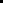 Assessment OverviewMYP  Objectives MYP  Objectives MYP  Objectives MYP  Objectives NESA OutcomesOutline of the task(s)NESA OutcomesFormative/ProcessSummativeRelationship between summative assessment tasks(s) and the Statement of Inquiry?Approaches to Learning (ATL)Guided Inquiry Design StageContentWhat the teaching team is doing -Teaching, learning and assessment.What the students are doingScaffolds and resources 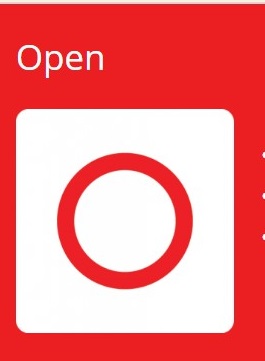 Teachers give enticing and interesting topic overview.Inform students of inquiry parametersAnd overarching inquiry question.Invitation to inquiryOpen mindsStimulate curiosity.Teacher introduced inquiry task.Teacher librarian introduces inquiry process and scaffolding.Open to curiositye.g. student overview of inquiry task;What an inquiry process is forInformation process arrangements.Complete Reflection sheet 1 to show level of knowledge of topic and attitudes at outset. 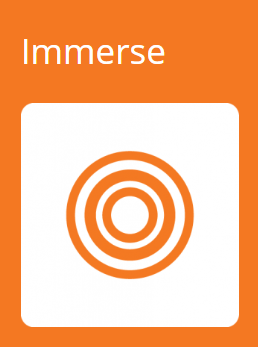 Build background knowledgeConnect to contentDiscover interesting ideasTeachers take as long as necessary to immerse students in the content of the topic, its sub topics, providing an essential overview of the topic.Students listen, and ask questionsTeacher led inspiration.  TL not really needed at this stage.Consider a visiting speaker. Interesting video which condenses the topic into its elements. 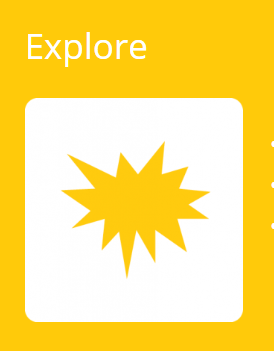 ●	Explore interesting ideas●	Look around●	Dip inTeacher and TL oversee students using overview resources.Students begin their inquiry, using overview resources onlyObject is to find a part of the topic that interests them the most. That’s interesting/ Questions I have scaffold, or similarTL resources topic in stations – resources must be overview only. Reflection sheet 2 – TL/ T to feedback. At Explore, it is usual to experience a Dip in confidence. 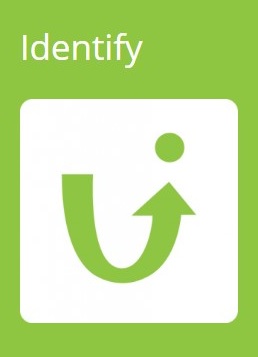 Pause and ponderIdentify inquiry questionDecide directionTeachers and TL assist with inquiry circle formation (if having them) around similar sub topicsStudents work in inquiry circles with other people interested in the same area, to condense what they know already about their topic.Student input on question formationWork together to create inquiry questions.  Complete and submit That’s interesting scaffold.Question focus formulation technique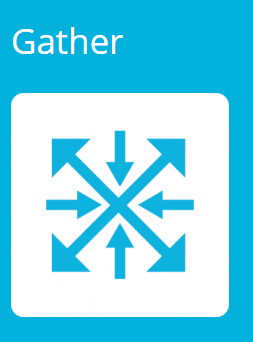 Gather important informationGo broadGo DeepTeacher and TL feedback on difficulties identified in Reflection Sheet 1; Work with inquiry circles to ensure difficulties don’t arise, work is shared, nobody is dominating etc. TL provides deeper and broader resources for this stage, dependent on the inquiry questions. Students investigate deeply and broadly to find pertinent information to answer their inquiry question.Take notes – Inquiry journalKeep references – Inquiry logFurther work in inquiry process journal taking notes and keeping references.Scaffolds such as how to read more complex sources will help at this stage.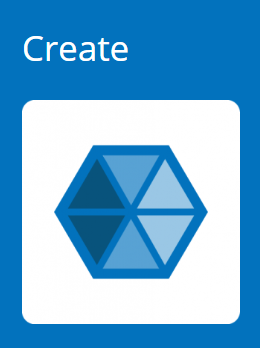 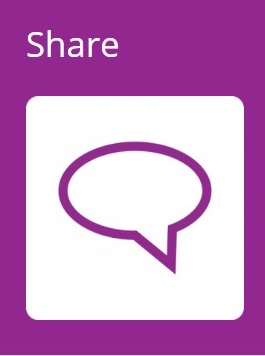 Reflect on learning Go beyond facts to make meaningCreate to communicateLearn from each otherShare your learningTell your storyT and TL work with students to help them move from information to their product.  TL and T organize jigsaw to share inquiry circles knowledge on every sub topic of the major topic. Students synthesise their learning to present group/solo presentation on their inquiry questionStudents listen, take notes to answer overarching question of unitPeer evaluationScaffolding such as mind mapping/storyboarding.If individual product – scaffolding such as From Notes to PEEL.Notes while listening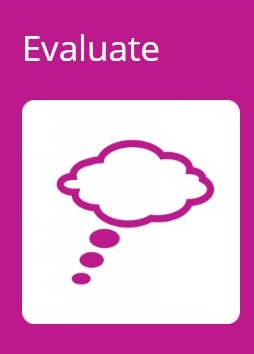 Evaluate the achievement of learning goalsReflect on contentReflect on processTeacher responsible for content assessmentTL for process submission Share management of culmination conversation (if having)Have a conversation about the unit, what worked, what didn’t, how to improve. Students might have an in class task e.g. essay to show knowledge of overarching inquiry questionTake part in a culmination conversation showing level of understanding of topic Reflection sheet 3 – what have I learnt about this topic?  What have I learnt about me as an inquirer. Reflecting and evaluating: Considering the planning, process and impact of the inquiry Registration FormTeacher (Date):Print your name, sign and date here.Head Teacher (Date):Print your name, sign and date here.